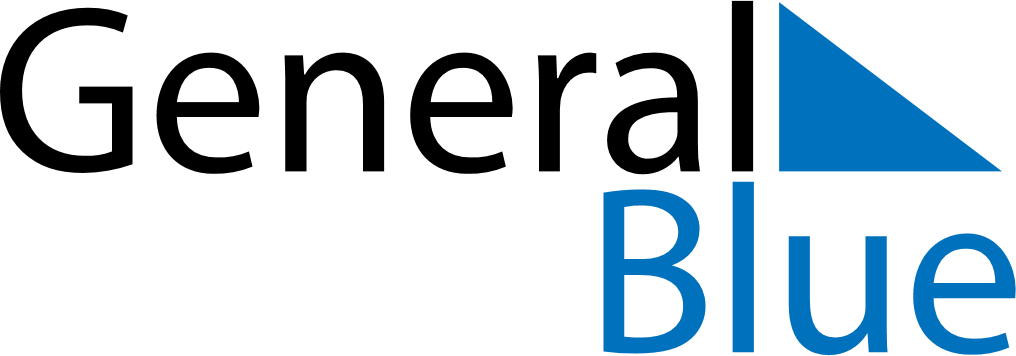 February 2018February 2018February 2018Saint BarthelemySaint BarthelemyMONTUEWEDTHUFRISATSUN123456789101112131415161718Shrove MondayAsh Wednesday19202122232425262728